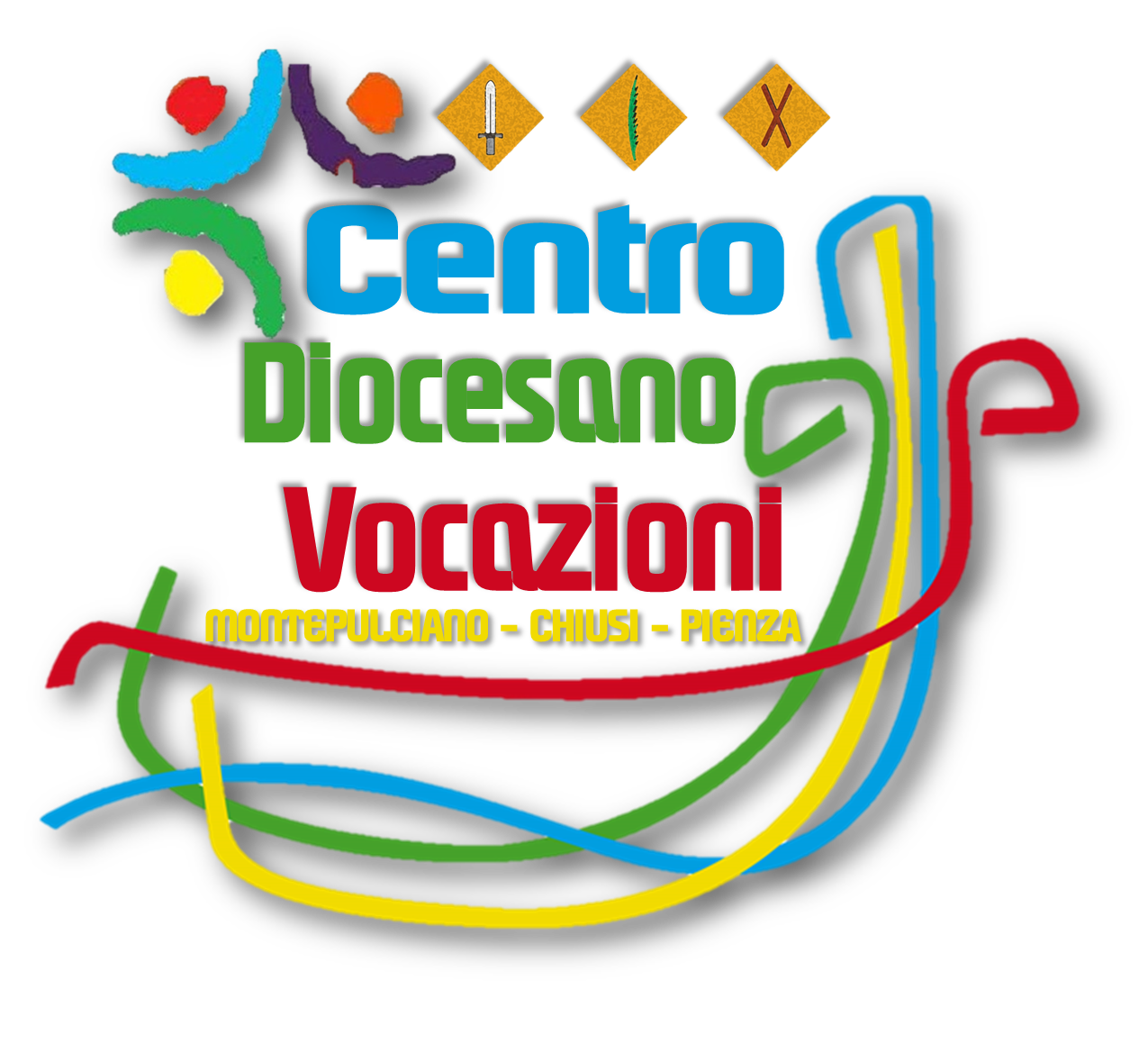 Ti adoroADORAZIONE EUCARISTICA PER LE VOCAZIONI 
LUGLIO 2021LA LUCE DELLA VITA (Gv 8,12)Canto di esposizioneINVITO ALL’ADORAZIONEPRIMO MOMENTO“...Non camminerà nelle tenebre”L’esperienza di una vita in ombra1 lett. 	Ecco come san Paolo, uno dei testimoni più autorevoli di Cristo Risorto, descrive questo primo passaggio dall’oscurità al desiderio della luce:2 lett. 	“Se un tempo eravate tenebra, ora siete luce nel Signore. Comportatevi perciò come i ﬁgli della luce; il frutto della luce consiste in ogni bontà, giustizia e verità. Per questo sta scritto: «Svegliati, o tu che dormi, destati dai morti e Cristo ti illuminerà»” (Ef 5,8-9.14b).3 lett. 	Solo la presenza di Gesù nella nostra vita quotidiana ci illumina e ci dà senso. È quello che hanno vissuto in prima persona Cléopa e il suo compagno di viaggio, mentre camminavano verso Emmaus.Dal Vangelo di Luca (24,13-24)Ed ecco in quello stesso giorno due di loro erano in cammino per un villaggio distante circa sette miglia da Gerusalemme, di nome Emmaus, e conversavano di tutto quello che era accaduto. Mentre discorrevano e discutevano insieme, Gesù in persona si accostò e camminava con loro. Ma i loro occhi erano incapaci di riconoscerlo. Ed egli disse loro: «Che sono questi discorsi che state facendo fra voi durante il cammino?». Si fermarono, col volto triste; uno di loro, di nome Cléopa, gli disse: «Tu solo sei così forestiero in Gerusalemme da non sapere ciò che vi è accaduto in questi giorni?». Domando: «Che cosa?». Gli risposero: «Tutto ciò che riguarda Gesù Nazareno, che fu profeta potente in opere e in parole, davanti a Dio e a tutto il popolo; come i sommi sacerdoti e i nostri capi lo hanno consegnato per farlo condannare a morte e poi l’hanno crocifisso. Noi speravamo che fosse lui a liberare Israele; con tutto ciò son passati tre giorni da quando queste cose sono accadute. Ma alcune donne, delle nostre, ci hanno sconvolti; recatesi al mattino al sepolcro e non avendo trovato il suo corpo, son venute a dirci di aver avuto anche una visione di angeli, i quali affermano che egli è vivo. Alcuni dei nostri sono andati al sepolcro e hanno trovato come avevan detto le donne, ma lui non l’hanno visto».Silenzio e preghiera personaleSECONDO MOMENTO“Chi Segue me”Una vita in cammino1 lett. Cristo risorto ci invita a metterci in cammino, nella fiducia che non saremo lasciati mai da soli, ma lo stesso Gesù sarà al nostro fianco con la sua Parola di salvezza, il Vangelo.2 lett. Solo se ascolteremo la Parola del Vangelo nel silenzio e nella preghiera incontreremo Cristo e lo seguiremo, impegnando giorno dopo giorno la nostra vita per lui. Tante volte ci siamo trovati come quei due discepoli, alla ricerca perenne di qualcosa di grande per la nostra vita, qualcosa per cui essere felici.3 lett. “In realtà è Gesù che cercate quando sognate la felicità; è Lui che vi aspetta quando niente vi soddisfa di quello che trovate; è Lui la bellezza che tanto vi attrae; è Lui che vi provoca con quella sete di radicalità che non vi permette di adattarvi al compromesso; è Lui che vi spinge a deporre le maschere che rendono falsa la vita; è Lui che vi legge nel cuore le decisioni più vere che altri vorrebbero soffocare” (Giovanni Paolo II ai giovani).Dal Vangelo di Luca (24,13-24)Ed egli disse loro: «Sciocchi e tardi di cuore nel credere alla parola dei profeti! Non bisognava che il Cristo sopportasse queste sofferenze per entrare nella sua gloria?». E cominciando da Mosè e da tutti i profeti spiegò loro in tutte le Scritture ciò che si riferiva a lui. Quando furon vicini al villaggio dove erano diretti, egli fece come se dovesse andare più lontano. Ma essi insistettero: «Resta con noi perché si fa sera e il giorno già volge al declino». Egli entrò per rimanere con loro. Silenzio e preghiera personaleTERZO MOMENTO“...Avrà la luce della vita”Una vita splendida e splendente1 lett. Affidiamo al Signore tutti i sacerdoti, i consacrati e le consacrate, i nostri amici frati, suore e membri degli istituti secolari.
Custodiscili, Signore, nel tuo amore.2 lett. Affidiamo al Signore tutte le monache e i monaci, i nostri amici e le nostre amiche che vivono nelle comunità di vita contemplativa maschili e femminili.
Custodiscili, Signore, nel tuo amore.3 lett. Affidiamo al Signore tutti gli sposi cristiani, le nostre famiglie e i laici che hanno scelto di vivere il battesimo nel celibato.
Custodiscili, Signore, nel tuo amore.Dal Vangelo di Luca (24,13-24)Quando fu a tavola con loro, prese il pane, disse la benedizione, lo spezzò e lo diede loro. Allora si aprirono loro gli occhi e lo riconobbero. Ma lui sparì dalla loro vista. Ed essi si dissero l’un l’altro: «Non ci ardeva forse il cuore nel petto mentre conversava con noi lungo il cammino, quando ci spiegava le Scritture?». E partirono senza indugio e fecero ritorno a Gerusalemme, dove trovarono riuniti gli Undici e gli altri che erano con loro, i quali dicevano: «Davvero il Signore è risorto ed è apparso a Simone». Essi poi riferirono ciò che era accaduto lungo la via e come l’avevano riconosciuto nello spezzare il pane.QUARTO MOMENTO“... Io sono la Luce del mondo”Risplenda la vostra luce davanti agli uominiCelebrante: Su questa strada non camminiamo al buio, ma siamo illuminati dalla testimonianza di vita di tanti fratelli che hanno vissuto e vivono con fedeltà e nel silenzio la propria vocazione. Accogliendo la chiamata del Signore ciascuno di noi, potrà essere luce capace di illuminare il cammino di tanti fratelli che sono in ricerca. Rivolgiamo a Dio, Padre di ogni chiamato, la nostra Preghiera per le Vocazioni: Ti lodiamo Dio, Padre buono,
perché hai voluto la vita dell’uno legata alla vita dell’altro;
creandoci a tua immagine hai depositato in noi
questo anelito alla comunione e alla condivisione:
ci hai fatti per Te e per andare con Te ai fratelli e alle sorelle, dappertutto!Ti lodiamo Dio, Signore Gesù Cristo,
unico nostro Maestro, per esserti fatto figlio dell’uomo.
Ravviva in noi la consapevolezza
di essere in Te un popolo di figlie e figli, voluto, amato e scelto per annunciare la benedizione del Padre verso tutti.Ti lodiamo Dio, Spirito Santo, datore di vita,
perché in ognuno di noi fai vibrare la tua creatività.
Nella complessità di questo tempo rendici pietre vive,
costruttori di comunità,
di quel regno di santità e di bellezza dove ognuno,
con la sua particolare vocazione,
partecipa di quell’unica armonia 
che solo Tu puoi comporre. Amen.BENEDIZIONE EUCARISTICACANTO FINALE